Multimedia and Videography Intern – Summer 2023 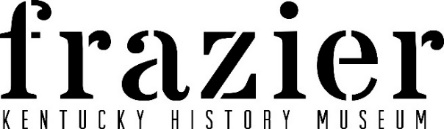 The Education Department at the Frazier, in conjunction with the Marketing Department, manages the museum’s internal and external content creation. The Summer intern will be assisting with several multimedia initiatives that are currently underway, including the Culture Connect web app, video editing the Frazier Museum’s regular newsletter Frazier Weekly, as well as upcoming projects like the Kentucky Counties Project and a future exhibit focused on local news media. The Intern will work creatively and independently with the Curator of Guest Experience to shoot, edit, catalog, support and execute the goals of the institution.  Functions: Culture Connect Develop a working knowledge of the Culture Connect web app, which is a smartphone-accessible tour platformAssist shooting and potentially independently shoot content for the app as the Museum develops the platformAssist with editing video content for Culture ConnectPotentially develop content independently Frazier Weekly Attend scheduled video shoots and assist as neededAssist with video shoot scheduling and logisticsEdit video content for Frazier Weekly using Adobe SuiteIndependently create original content for Frazier WeeklyExhibit ContentReview and edit content from local news stations for our upcoming local media exhibit Edit collected videos for our Kentucky Counties ProjectEdit audio from recorded Bridging The Divide video series for repackaging as audio Help with shooting, collecting and editing media for museum promotional videosRequirements:Open to juniors in college and above (including recent graduates) - Must have a willingness to learn and work in a team environment.Intern must be available to work at least 10-15 hours per week—some flexible and some scheduled Must be able to work independently and within deadlines Must possess strong written, oral communication skills, and attention to detail.Working knowledge of the Adobe Creative suite requiredKnowledge of website management and online platforms are an asset (e.g. Squarespace). Knowledge of social media platforms and marketing strategies applicable to each platform are an asset.Must have a GPA of 3.0 or higher.  Must pass a background check.Length of Internship:Summer 2023 (May-August) – start and end dates are flexible within this time frame Additional Information:Unpaid – college credit is availableParking is freeHow to Apply:Email resume, cover letter, and three references to education@fraziermuseum.org . 